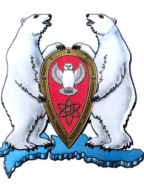 ГЛАВА МУНИЦИПАЛЬНОГО ОБРАЗОВАНИЯГОРОДСКОЙ ОКРУГ  «НОВАЯ ЗЕМЛЯ»РАСПОРЯЖЕНИЕ« 13 » апреля 2015г.  № 05г. Архангельск-55О проверке готовности к проведению аварийно-спасательных мероприятий на территории муниципального образования «Новая Земля»С целью проведения готовности и практических навыков аварийно-спасательной группы муниципального образования к выполнению спасательных работ в тундре 10.04.2015 в период с 18 часов 00 минут до 20 часов 00 минут была проведена практическая тренировка аварийно-спасательной группы. Личный состав группы проявил оперативность и высокие навыки при организации и проведении спасательных работ.	За оперативные действия и проявленное мастерство при выполнении спасательных работ,р а с п о р я ж а ю с ь:1. Объявить благодарность:- водителю ГТС – М Черному С.И.;- спасателю Лапину С.И.2. Наградить грамотой:- руководителя группы Винник С.В.;- заместителя руководителя группы Перфилова А.А.3. Опубликовать настоящее распоряжение в газете «Новоземельские вести» и на официальном сайте муниципального образования «Новая Земля».4. Контроль за исполнением настоящего распоряжения оставляю за собой.Глава муниципального образования                                                                 Ж.К.МусинЖ.К.МусинП Е Р Е Ч Е Н Ь